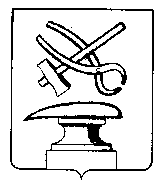 Российская ФедерацияПензенская областьСОБРАНИЕ ПРЕДСТАВИТЕЛЕЙГОРОДА КУЗНЕЦКАРЕШЕНИЕО признании утратившими силу решений Собрания представителей города Кузнецка об утверждении Правил землепользования и застройки города Кузнецка Пензенской областиПринято Собранием представителей города Кузнецка ________________                                      	На основании Федерального закона № 131-ФЗ от 06.10.2003 «Об общих принципах организации местного самоуправления в Российской Федерации», статьи 16-1 Закона Пензенской области от 14.11.2006 № 1164-ЗПО  «Градостроительный устав Пензенской области», руководствуясь статьей 21  Устава города Кузнецка Пензенской области,Собрание представителей города Кузнецка решило:Признать утратившими силу:- решение Собрания представителей города Кузнецка от 27.10.2016 № 87-31/6 «Об утверждении Правил землепользования и застройки города Кузнецка Пензенской области»;- решение Собрания представителей города Кузнецка от 26.04.2017 № 38-42/6 «О внесении изменений в решение Собрания представителей города Кузнецка от 27.10.2016 № 87-29/6 «Об утверждении Правил землепользования и застройки города Кузнецка Пензенской области»;- решение Собрания представителей города Кузнецка от 10.08.2017 № 85-46/6 «О внесении изменений в Правила землепользования и застройки города Кузнецка Пензенской области, утвержденные решением Собрания представителей города Кузнецка от 27.10.2016 № 87-29/6»- решение Собрания представителей города Кузнецка от 21.12.2017 № 135-52/6 «О внесении изменений в Правила землепользования и застройки города Кузнецка Пензенской области, утвержденные решением Собрания представителей города Кузнецка от 27.10.2016 № 87-31/6 (с изменениями и дополнениями)»;- решение Собрания представителей города Кузнецка от 28.06.2018 № 40-60/6 «О внесении изменений в Правила землепользования и застройки города Кузнецка Пензенской области, утвержденные решением Собрания представителей города Кузнецка от 27.10.2016 № 87-31/6»;- решение Собрания представителей города Кузнецка от 30.08.2018 № 51-61/6 «О внесении изменений в Правила землепользования и застройки города Кузнецка Пензенской области, утвержденные решением Собрания представителей города Кузнецка от 27.10.2016 № 87-31/6»;- решение Собрания представителей города Кузнецка от 25.10.2018 № 72-63/6 «О внесении изменения в Правила землепользования и застройки города Кузнецка Пензенской области, утвержденные решением Собрания представителей города Кузнецка от 27.10.2016 № 87-31/6 (с изменениями и дополнениями)»;- решение Собрания представителей города Кузнецка от 29.08.2019 № 49-73/6 «О внесении изменений в Правила землепользования и застройки города Кузнецка Пензенской области, утвержденные решением Собрания представителей города Кузнецка от 27.10.2016 № 87-31/6 (с изменениями и дополнениями)»;- решение Собрания представителей города Кузнецка от 27.08.2020 № 51-12/7 «О внесении изменений в Правила землепользования и застройки города Кузнецка Пензенской области, утвержденные решением Собрания представителей города Кузнецка от 27.10.2016 № 87-31/6 (с изменениями и дополнениями)»;- решение Собрания представителей города Кузнецка от 26.02.2021 № 18-19/7 «О внесении изменений в Правила землепользования и застройки города Кузнецка Пензенской области, утвержденные решением Собрания представителей города Кузнецка от 27.10.2016 № 87-31/6 (с изменениями и дополнениями)»;- решение Собрания представителей города Кузнецка от 22.04.2021 № 30-21/7 «О внесении изменений в решение Собрания представителей города Кузнецка от 27.10.2016 № 87-31/6 «Об утверждении Правил землепользования и застройки города Кузнецка Пензенской области»;- решение Собрания представителей города Кузнецка от 26.08.2021 № 53-24/7 «О внесении изменений в Правила землепользования и застройки города Кузнецка Пензенской области, утвержденные решением Собрания представителей города Кузнецка от 27.10.2016 № 87-31/6»2. Настоящее решение подлежит опубликованию в Вестнике Собрания представителей города Кузнецка.3. Настоящее решение вступает в силу на следующий день после его официального опубликования.4. Действие настоящего решения распространяется на правоотношения, возникшие с 01.06.2022 года.И.о.Главы города Кузнецка                                                         Г.А. Зиновьев